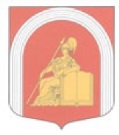 ВНУТРИГОРОДСКОЕ МУНИЦИПАЛЬНОЕ ОБРАЗОВАНИЕГОРОДА ФЕДЕРАЛЬНОГО ЗНАЧЕНИЯ САНКТ-ПЕТЕРБУРГА МУНИЦИПАЛЬНЫЙ ОКРУГАКАДЕМИЧЕСКОЕ 	ПРОЕКТПОСТАНОВЛЕНИЕПриложение № 2к постановлению Местной Администрации_______   ___________________2022Перечень информациио деятельности Местной Администрации внутригородского муниципального образования города федерального значения Санкт-Петербурга  муниципальный округ Академическое размещаемой в сетевом издании – официальном  сайте органов местного самоуправления внутригородского муниципального образования города федерального значения Санкт-Петербурга  муниципальный округ Академическое МЕСТНАЯ АДМИНИСТРАЦИЯ(МА МО МО АКАДЕМИЧЕСКОЕ)___.03.2022 г.№ ___-МА-2022О внесении изменений в постановление Местной Администрацииот 26.11.2019 г. № 103-МА-2019 В целях приведения нормативно-правовых актов Местной Администрации в соответствие с действующим законодательством, с переименованием 09.03.2022 года Местной Администрации внутригородского муниципального образования                  Санкт-Петербурга муниципальный округ Академическое в Местную Администрацию внутригородского муниципального образования города федерального значения          Санкт-Петербурга муниципальный округ Академическое, ПОСТАНОВЛЯЕТ:1. Внести в Постановление Местной Администрации внутригородского муниципального образования Санкт-Петербурга муниципальный округ Академическое от 26.11.2019 № 103-МА-2019 «О порядке утверждения перечня информации, обеспечения доступа к информации о деятельности Местной Администрации внутригородского муниципального образования  Санкт-Петербурга муниципальный округ Академическое»  (далее- постановление МА) следующие изменения:1.1. В наименовании постановления МА слова «Местная Администрация внутригородского муниципального образования Санкт-Петербурга муниципальный округ Академическое» заменить на слова «Местная Администрация внутригородского муниципального образования города федерального значения Санкт-Петербурга муниципальный округ Академическое».1.2. В преамбуле постановления МА слова «Уставом внутригородского муниципального образования Санкт-Петербурга муниципальный округ Академическое» заменить на слова «Уставом внутригородского муниципального образования города федерального значения Санкт-Петербурга муниципальный округ Академическое».1.3. В Приложении к постановлению. МА  название  изложить в новой редакции: «Порядок утверждения перечней информации и обеспечения доступа к информации о деятельности Местной Администрации внутригородского муниципального образования города федерального значения Санкт-Петербурга муниципальный округ Академическое».1.4. Пункт 1.1. раздела 1. «Общие положения» «Порядка утверждения перечней информации и обеспечения доступа к информации о деятельности Местной Администрации внутригородского муниципального образования города федерального значения Санкт-Петербурга муниципальный округ Академическое» изложить в новой редакции: «1.1. В пределах полномочий, отнесенных Федеральным законом от 09.02.2009 №8-ФЗ «Об обеспечении доступа к информации о деятельности государственных органов и органов местного самоуправления» (далее – Федеральный закон №8-ФЗ) к ведению Местной Администрации внутригородского муниципального образования города федерального значения Санкт-Петербурга  муниципальный округ Академическое (далее Местная Администрация), определен Порядок организации доступа к информации о деятельности Местной Администрации».      2. Утвердить Перечень информации о деятельности Местной Администрации внутригородского муниципального образования города федерального значения           Санкт-Петербурга  муниципальный округ Академическое размещаемой  в сетевом издании – официальном  сайте органов местного самоуправления внутригородского муниципального образования города федерального значения Санкт-Петербурга  муниципальный округ Академическое (Приложение № 2 к постановлению Местной Администрации).      3. Настоящее Постановление вступает в силу после его официального опубликования.     4. Контроль за исполнением решения возложить на Главу Местной Администрации.Глава Местной Администрации                                     	Гаврилова Е.А.